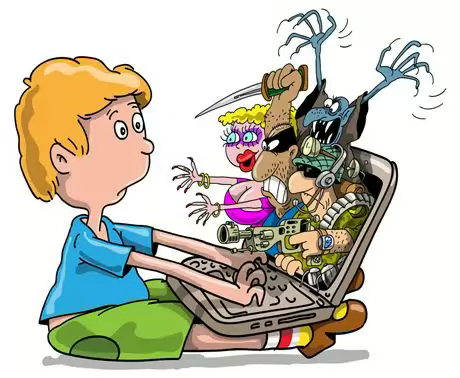 Пользуйся Интернет, оставаясь в безопасности!Сегодня в эру компьютеризации сложно представить себе человека, который бы не умел пользоваться компьютером, а именно ресурсами Интернет. В каждом уголке нашей большой страны, в каждом городе, в отдаленных от центра деревнях и селах есть компьютеры с выходом в Интернет. В связи с этим, возникает необходимость предупредить вас о различных опасностях, которые могут встретиться вам на пути. Использование ресурсов глобальной сети - это не только радость, интерес и развлечение. ///////////////////- Это важно знать:* Если тебе пришло письмо с оскорблениями, угрозами, сомнительными предложениями, сразу сообщи об этом взрослым. Сохрани тексты, электронные письма, on-line - разговоры или голосовую почту. Это может быть полезным для поиска того, кто пытался тебя запугать.* Если твой виртуальный друг в Интернете предложил тебе встретиться, то предупреди его, что придёшь на встречу со взрослым. Если твой друг действительно тот, за кого себя выдает, он с пониманием отнесётся к твоей заботе о собственной безопасности.* Если у тебя возникли какие-то проблемы при работе в on-line среде, обязательно расскажи об этом взрослым.* Когда ты общаешься в чатах, регистрируешься на сайтах, пользуешься программами мгновенного обмена сообщениями (типа ICQ, Microsoft Messenger и т.д.), участвуешь в онлайн-играх нельзя использовать свое реальное имя; адрес, фамилию, имя, отчество, место работы родителей и.т.д.* Используй web-камеру только для общения с друзьями, следи за тем, чтобы посторонние пользователи не имели возможности видеть Ваш разговор. Научись самостоятельно включать и выключать web-камеру* Если ты публикуешь свои фото и видео в Интернете, то каждый может просмотреть их и использовать по своему усмотрению.* В социальных сетях размещай о себе только такую информацию, о которой потом не пожалеешь.* Пришедшее с незнакомого адреса письмо может содержать вирусы. Лучше не открывать его. Антивирусные программы, установленные на компьютере, не дают 100% гарантии защищённости.* Не добавляй незнакомых людей в свой контакт-лист в ICQ.* Нежелательные письма от незнакомых людей называются спам. На них не нужно отвечать.- Ты имеешь право:* Сказать "НЕТ", кто в on-line среде просит тебя о чём-то, что заставляет тебя чувствовать дискомфорт.* Использовать современные технологии для развития своей индивидуальности и расширения твоих возможностей.* Защитить свою персональную информацию.* На доступ к информации и сервисам, соответствующим твоему возрасту и личным потребностям.*Свободно выражать своё мнение, обсуждать и критиковать всё, что опубликовано или доступно в сети, но соблюдая при этом правила этики общения.Просмотр видеофрагмента на детском сайте Твиди -   http://www.tvidi.ru/ch/main/safe.aspx.Во всех школах России постепенно вводится электронный дневник. «Дневник.ру» – это уникальная электронная среда для учителей, учеников и их родителей. Всем зарегистрировавшимся пользователям доступны: электронный классный журнал и электронный дневник учащегося, а также медиатека, библиотека образовательной литературы. Мы, учителя, учащиеся и родители прошли регистрацию на сайте и получили пригласительный код в своей школе. Все коды хранятся у администрации школы и не подлежат разглашению. Возможность добавления новых пользователей в «Дневник.ру» предоставлена только администраторам школ, поэтому отсутствие посторонних лиц на сайте гарантировано. Каждый пользователь может ограничить доступ к своей личной странице. В целях обеспечения информационной безопасности администратор школы имеет право контролировать деятельность учащихся своего образовательного учреждения внутри сети.А также содержание общедоступных разделов контролируется администраторами Дневника.Там есть множество разнообразных сервисов для школьников: медиатека, личные страницы учащихся, возможность передачи сообщений, фото и видеоматериалов. Поэтому находясь в среде «Дневник.ру» все находятся под гарантированной защитой.